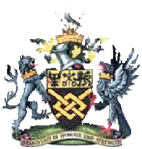 London Borough of Merton  Nomination Form Covid Awards From: Councillor Sally Kenny, Mayor of MertonDuring COVID 19, I have noticed the wonderful community spirit, which has radiated within our Borough. I would like to present a certificate to those of you who have helped others and made a significant difference to their lives. This could be, shopping for a neighbour, knocking on someone’s door and talking to them, ringing and chatting with people, and collecting prescriptions to name a few. If you wish to nominate someone from the Borough please do so using the below form.Details for nominated person: Nominated By: Reason for nomination (maximum 50 words): __________________________________________________________________________________________________________________________________________________________________________________________________________________________________________________________________________________________________________________________________________________________________________________________________________________________________________________________________________________________________________________________________________________________________________________________________________________________________Nominations should be submitted either by email to: mayor@merton.gov.uk or by post Mayor’s Office, Merton Council, London Road, Morden, SM4 5DX (Tel: 02085453517)First Name Surname Address Post Code Telephone Email First Name Surname Address Post Code Telephone Email 